MACROBUTTON HTMLDirect }MACROBUTTON HTMLDirect }MACROBUTTON HTMLDirect }MACROBUTTON HTMLDirect }MACROBUTTON HTMLDirect 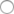 }MACROBUTTON HTMLDirect }MACROBUTTON HTMLDirect	}MACROBUTTON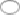 HTMLDirect }MACROBUTTON HTMLDirect }MACROBUTTON HTMLDirect }MACROBUTTON HTMLDirect  }MACROBUTTON HTMLDirect }MACROBUTTONHTMLDirect }MACROBUTTON HTMLDirect }MACROBUTTON HTMLDirect }MACROBUTTON HTMLDirect  }MACROBUTTON HTMLDirect }MACROBUTTONHTMLDirect }MACROBUTTON HTMLDirect }MACROBUTTON HTMLDirect }MACROBUTTON HTMLDirect  }MACROBUTTON HTMLDirect }MACROBUTTONHTMLDirect }MACROBUTTON HTMLDirect }MACROBUTTON HTMLDirect }MACROBUTTON HTMLDirect  }MACROBUTTON HTMLDirect }MACROBUTTONHTMLDirect }MACROBUTTON HTMLDirect }MACROBUTTON HTMLDirect }MACROBUTTON HTMLDirect  }MACROBUTTON HTMLDirect }MACROBUTTONHTMLDirect }MACROBUTTON HTMLDirect }MACROBUTTON HTMLDirect }MACROBUTTON HTMLDirect  }MACROBUTTON HTMLDirect }MACROBUTTONHTMLDirect }MACROBUTTON HTMLDirect }MACROBUTTON HTMLDirect }MACROBUTTON HTMLDirect  }MACROBUTTON HTMLDirect }MACROBUTTONHTMLDirect }MACROBUTTON HTMLDirect }MACROBUTTON HTMLDirect }MACROBUTTON HTMLDirect  }MACROBUTTON HTMLDirect }MACROBUTTONHTMLDirect }MACROBUTTON HTMLDirect }MACROBUTTON HTMLDirect }MACROBUTTON HTMLDirect  }MACROBUTTON HTMLDirect }MACROBUTTONHTMLDirect }MACROBUTTON HTMLDirect }MACROBUTTON HTMLDirect }MACROBUTTON HTMLDirect }MACROBUTTON HTMLDirectHTMLDirect }}MACROBUTTON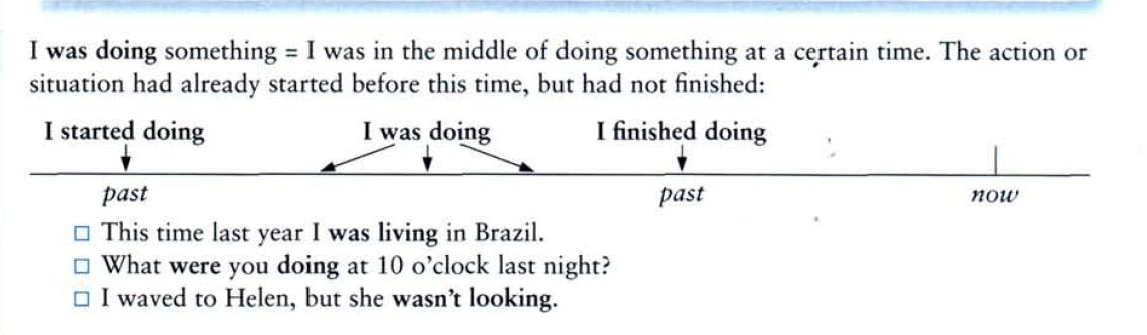 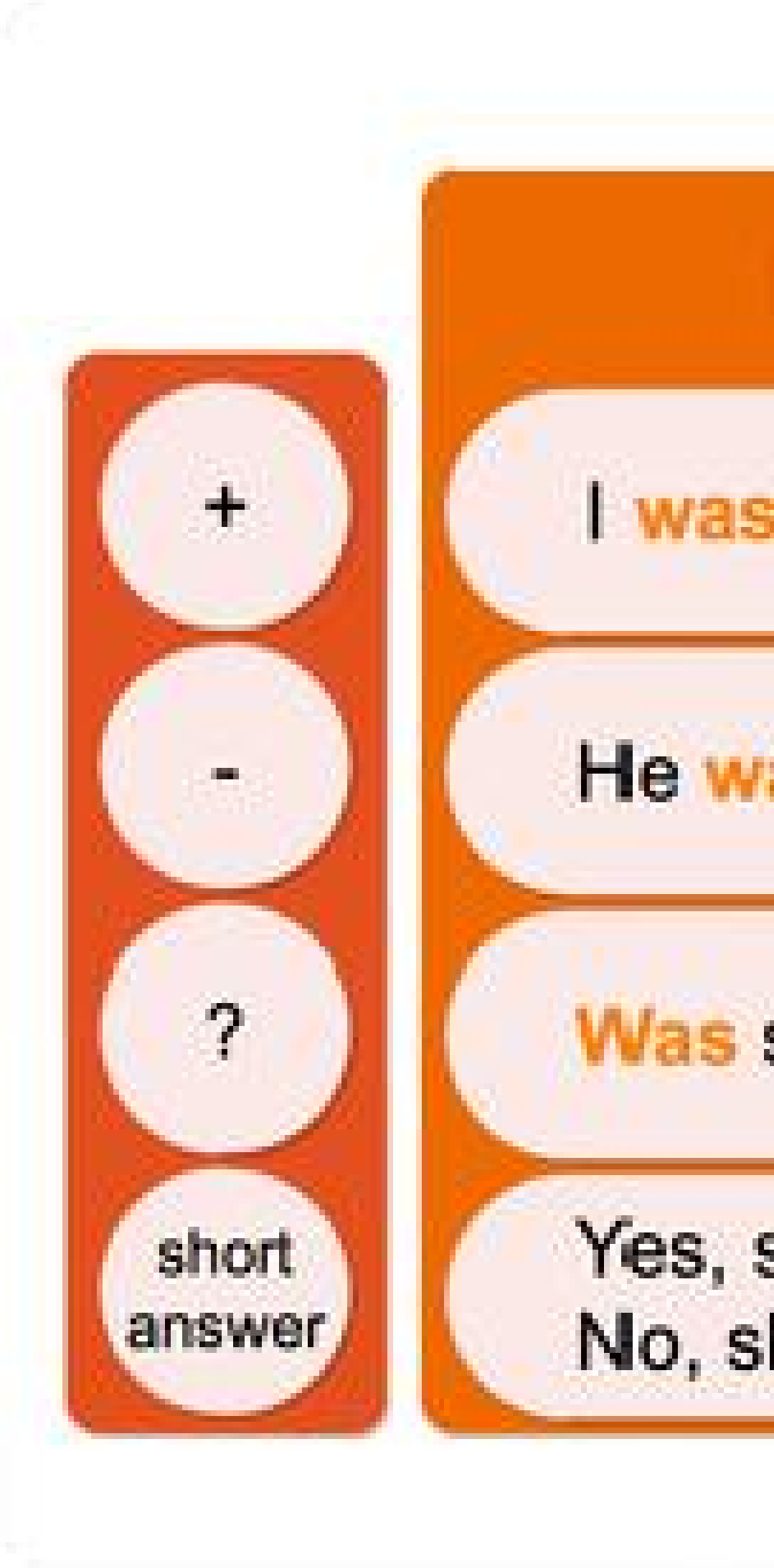 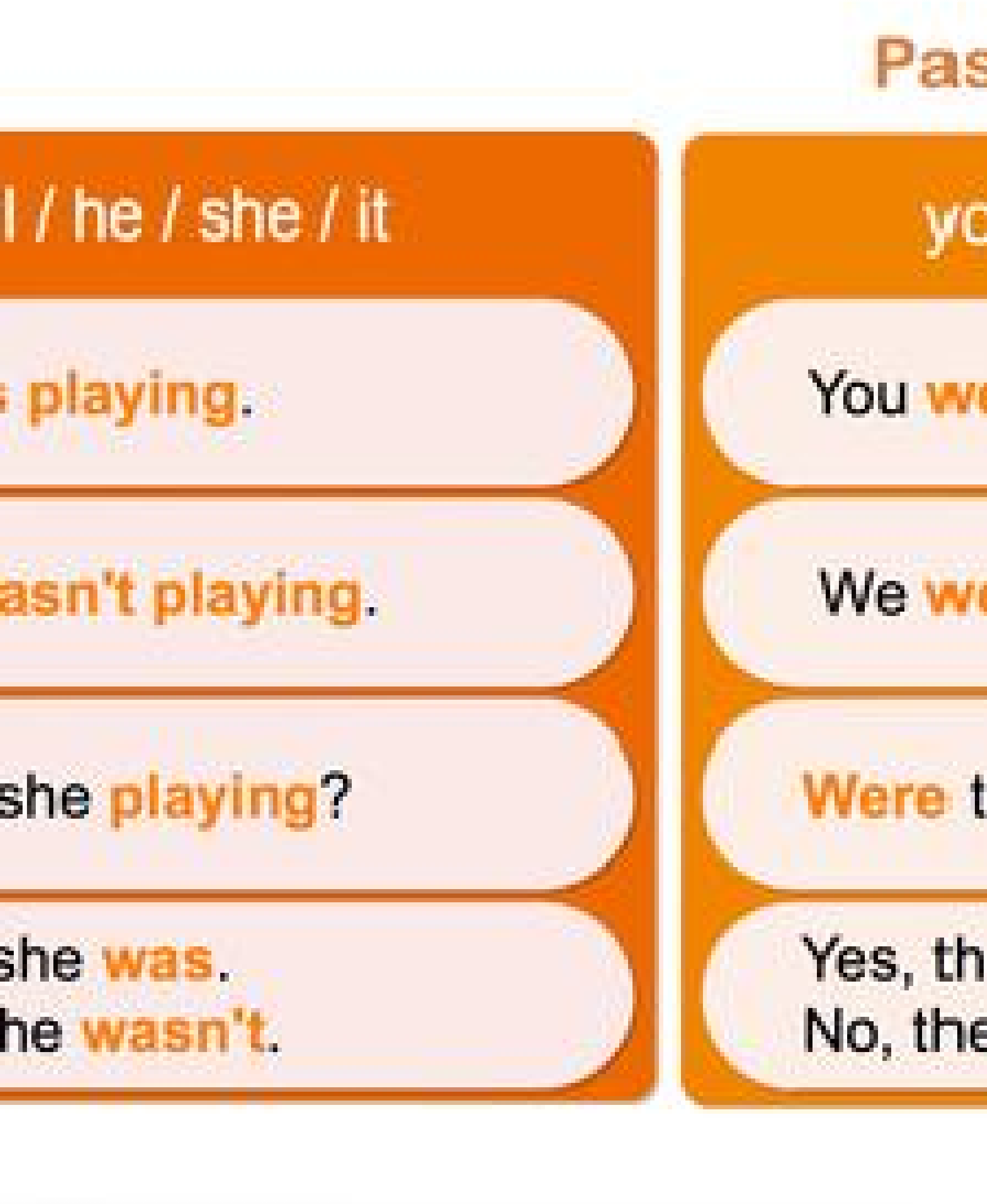 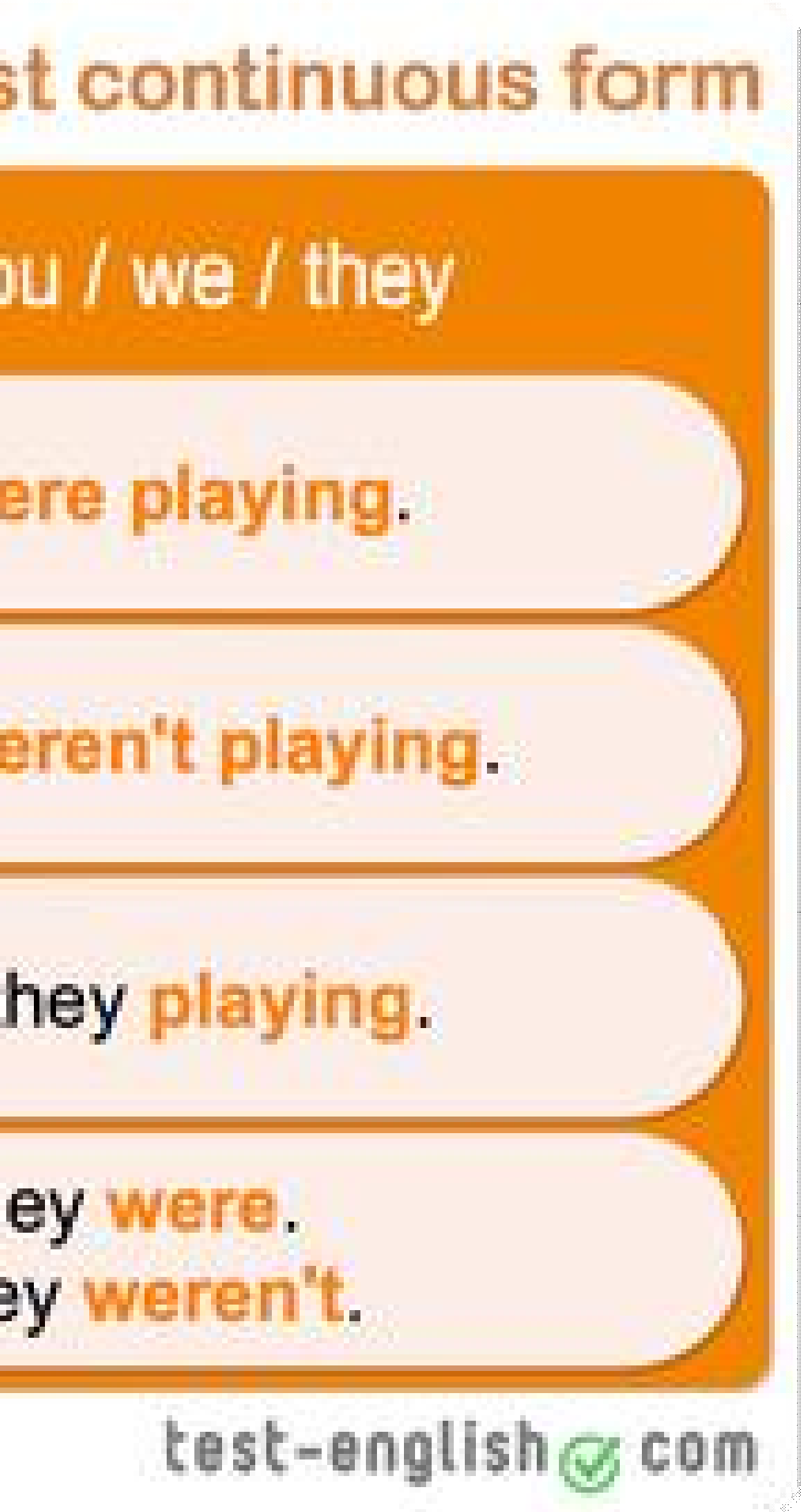 Ex 1. Match the Column A with Column B Column AColumn B1 While l was driving home E	a as he was chooping wood. 2 We were watching the children   C	b he was sleeping in his bed.He cut his finger	A	c while they were playing.At eight o'clock yesterday morningB	d she slipped and fell. 5 While she was crossing the street,D	e I ran out of petrol.  6 While they were talking,  F	f the doorbell rangEx 2 Open the brackets using the Present Continuous or Past ContinuousI (to write) an English exercise now.I (to write) an English exercise at this time yesterday.My friends (not to do) their homework now. They (to play) volleyball.My friends (not to do) their homework at seven o'clock yesterday. They (to play) volleyball.You (to eat) ice-cream when I rang you up yesterday?What your father (to do) from eight till nine yesterday?Why she (to cry)?Why she (to cry) when I saw her yesterday?She (to read) the whole evening yesterday.What you (to do) now? —-I (to drink) tea.You (to drink) tea at this time yesterday? — No, I (not to drink) tea at this time yesterday, I (to eat) a banana.My sister is fond of reading. She (to read) the whole evening yesterday, and now she (to read) again.Look! My cat (to play) with a ball.When I went out into the garden, the sun (to shine) and birds (to sing) in the trees.Ex 3. Choose the correct answerMary prepared / was preparing lunch when they came / was coming.Tom was very unlucky. It rained / was raining every day during his holidays.Who was that nice girl you talked / were talking to when I walked / was walking by the pub?Last weekend Susan fell / was falling and broke/ was breaking her leg.When I entered / was entering the cafeteria Mary had / was having lunch with Peter. 6.We drove/ were driving to Berlin in Robert´s new car.7.The sun shone / was shining brightly when I got up / was getting up this morning. 8.Ann finally told / was telling us the whole story about Peter.Ex 4 Choose the correct sentance{1A It was rained yesterday when I left the office{. B It had raining yesterday when I left the office{. C It was raining yesterday when I left the office.a{ When she entering the room, I was writing an essay{. B When she was entering the room, I had writing an essay{. C When she entered the room, I was writing an essay.{A I was reading an article, while my wife was watching a movie in English{. B I was read an article, while my wife was watching a movie in English{.C I was being reading an article, while my wife watched a movie in English.{4 A – Were she cleaning her room the whole evening? – No, she wasn't{. B – Was she cleaning her room the whole evening? – Yes, she was{.C – She was cleaning her room the whole evening? – No, she wasn't.{5 A – Were the children dancing at that moment? – Yes, they were{.B – Were the children being dancing at that moment? – Yes, they were{. C – Was the children dancing at that moment? – Yes, they were.{6 A – Kate and her father were walking in the park? – No, they wasn't{. B – Was Kate and her father walking in the park? – No, they weren't{.C – Were Kate and her father walking in the park? – No, they weren't.7 {A What were your friend doing yesterday at 5 p.m.{? B What was your friend doing yesterday at 5 p.m.?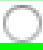 C What your friend was doing yesterday at 5 p.m.?{8 A What were you doing at 9 o'clock last night? B What you were doing at 9 o'clock last night{?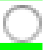 C What was you doing at 9 o'clock last night?{A They was not having dinner when I arrived{. B They were not having dinner when I arrived{.C They were not having dinner when I was arrived.{A This time last year I wasn't working in China{. B This time last year I weren't working in China{.C This time last year I wasn't worked in China.Ex 5 Translate the sntances from Russian into English1 В полночь путешественники все еще ехали на машине по пустыне. 2 Она писала сочинение IELTS, когда зазвонил телефон?3 В то время, пока Бен спал прошлой ночью, кто-то украл его ключи. 4 Вы обсуждали последние новости, когда начался снег?5 Вчера в 6 часов вечера мы не ели суши. 6 Что ты делал, когда это случилось?Тим не рисовал красками, и Елен тоже.Вчера в это же самое время я сидел в кино и смотрел тот новый фильм, о котором я тебе рассказывал.Что он делал, когда сломал ногу?PDF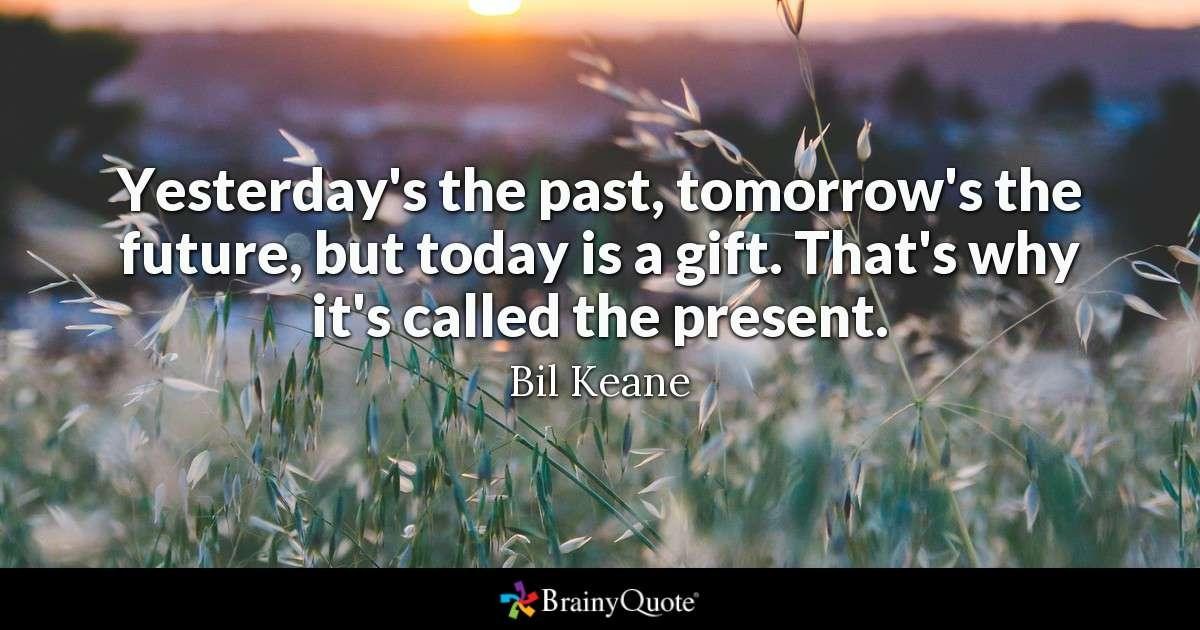 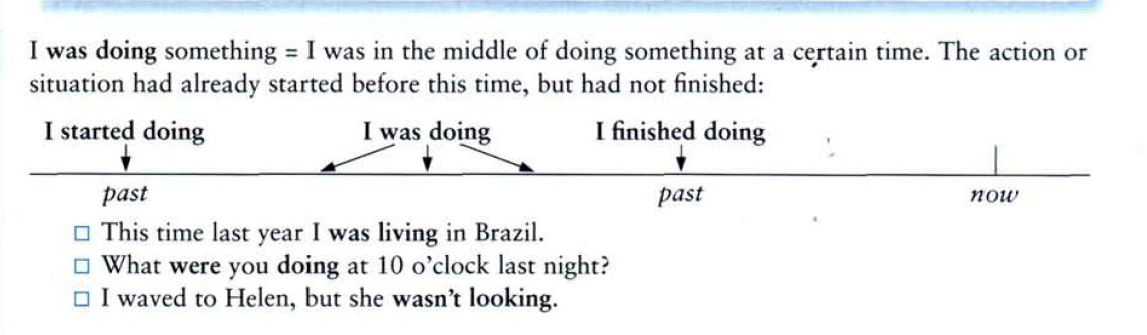 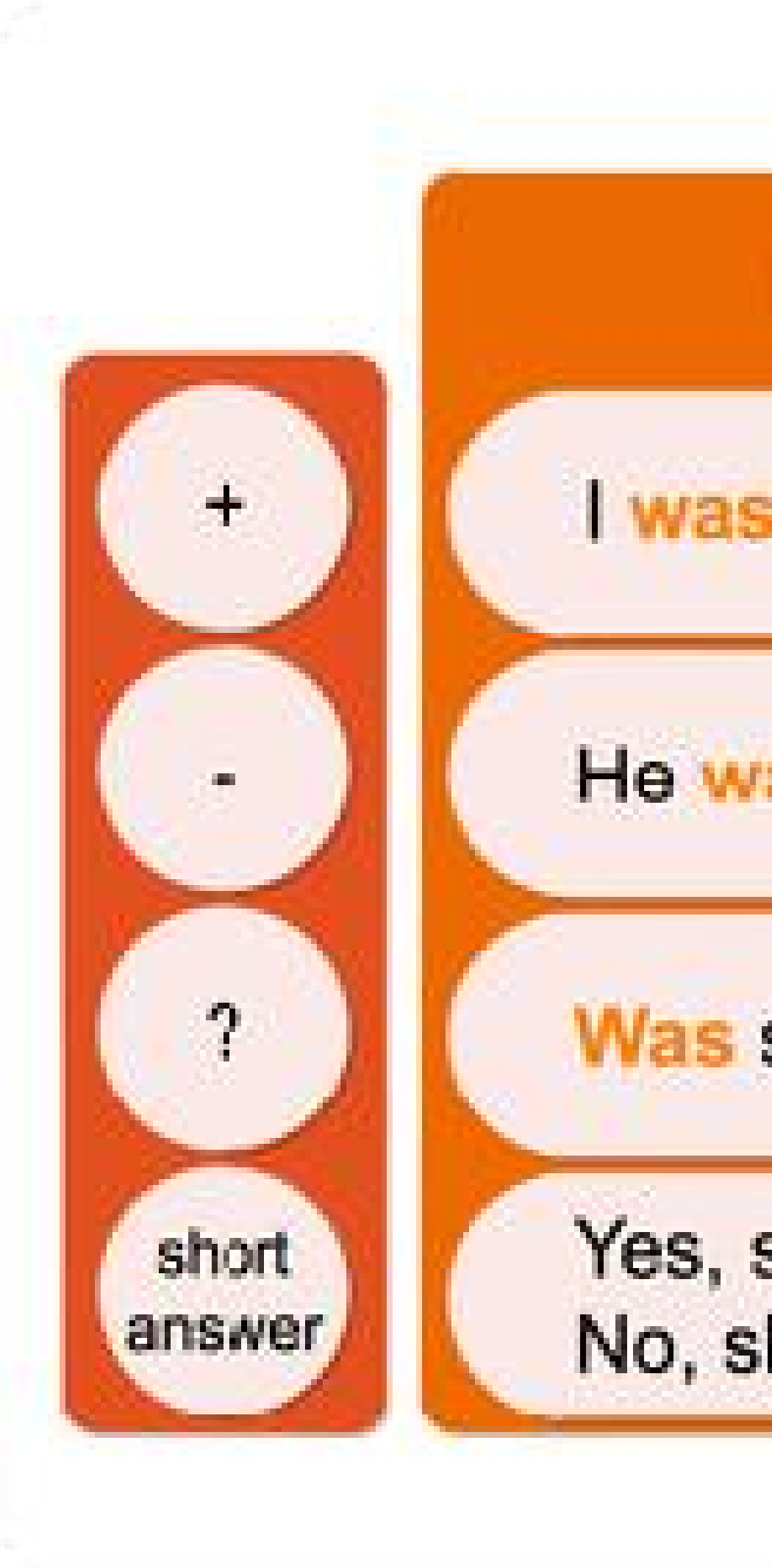 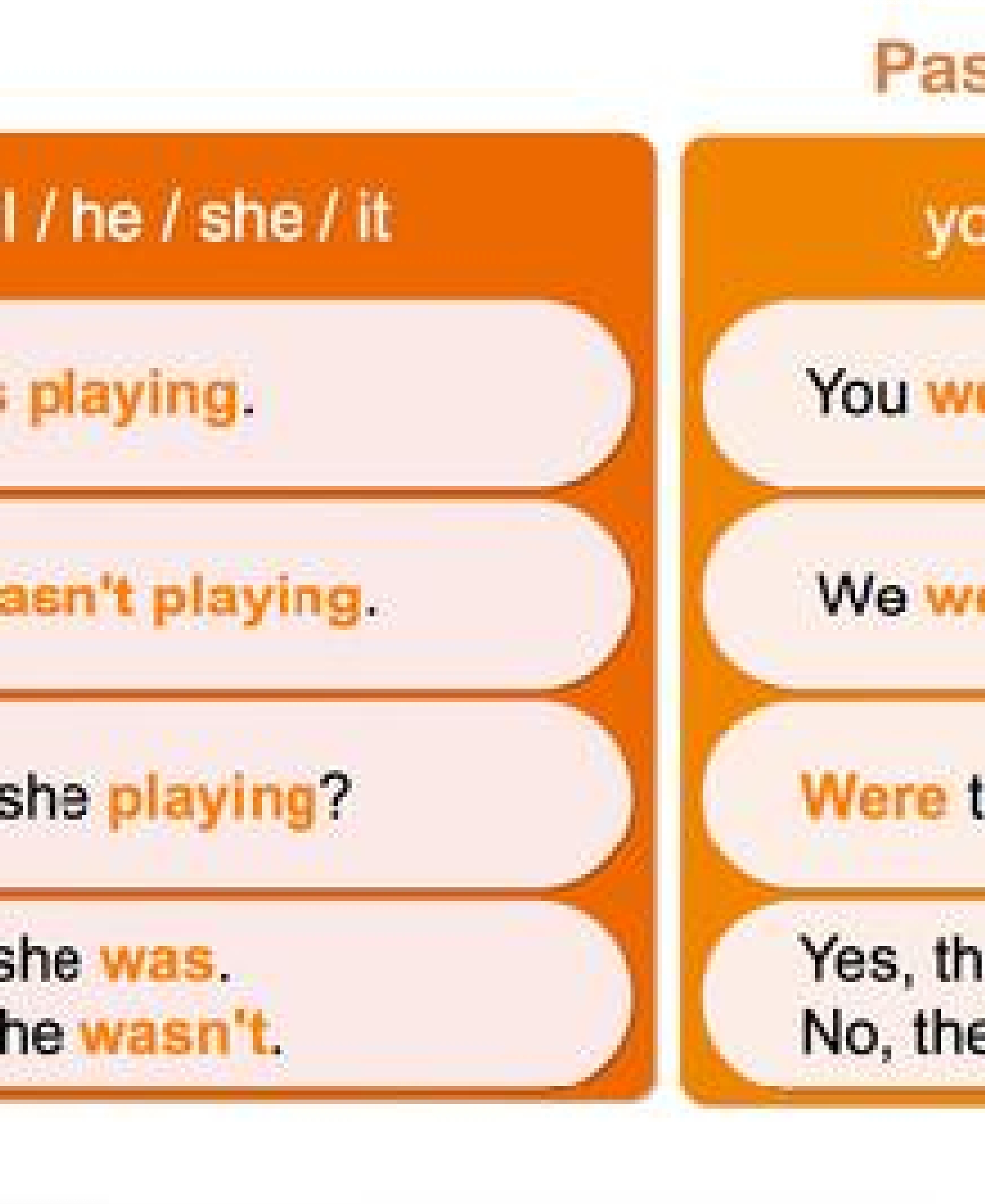 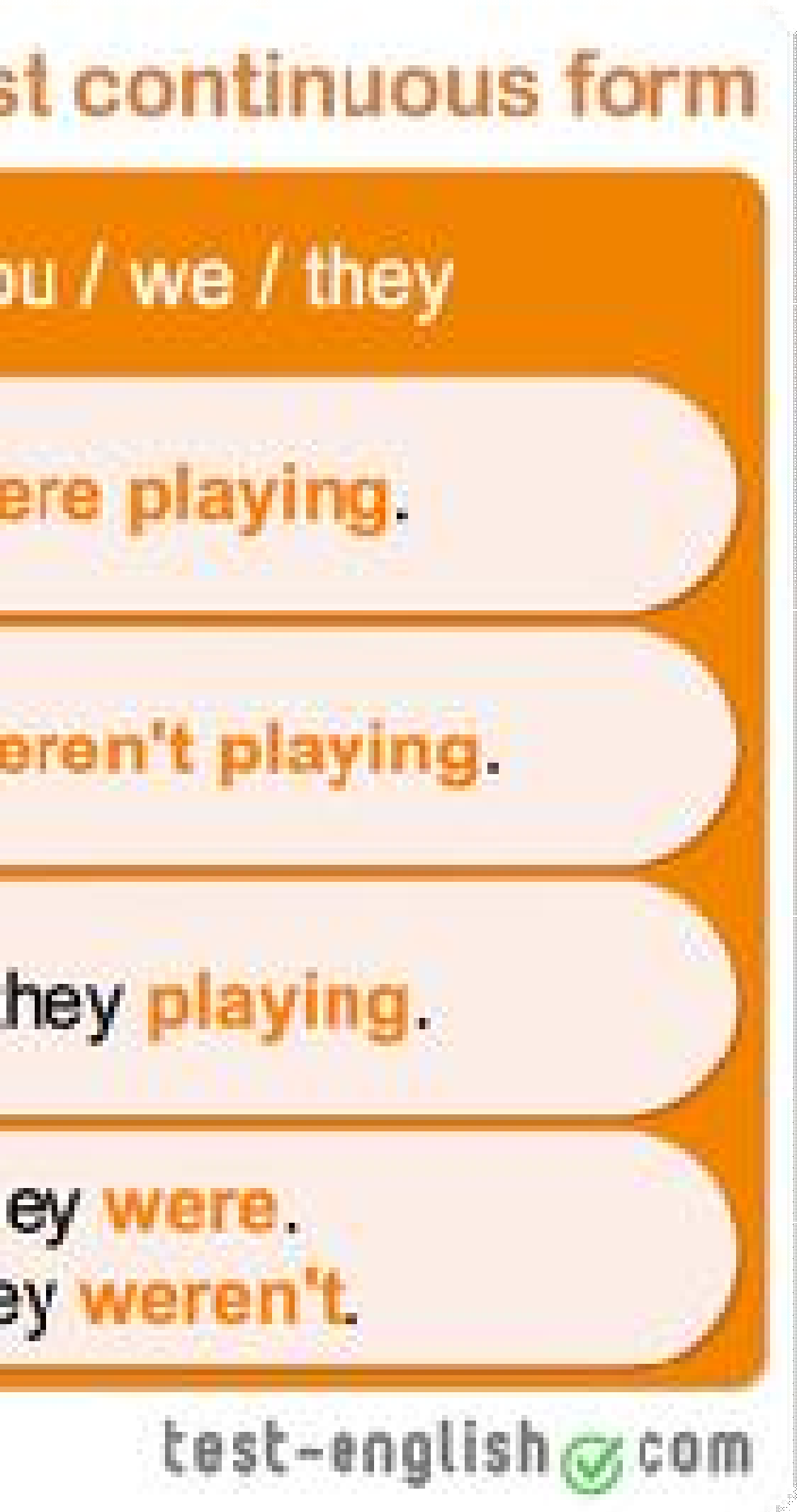 Ex 1. Match the Column A with Column B Column AColumn B1 While l was driving home	a as he was chooping wood. 2 We were watching the children	b he was sleeping in his bed.He cut his finger	c while they were playing.At eight o'clock yesterday morning	d she slipped and fell. 5 While she was crossing the street,	e I ran out of  petrol. 6 While they were talking,	f the doorbell rangEx 2 Open the brackets using the Present Continuous or Past ContinuousI (to write) an English exercise now.I (to write) an English exercise at this time yesterday.My friends (not to do) their homework now. They (to play) volleyball.My friends (not to do) their homework at seven o'clock yesterday. They (to play) volleyball.You (to eat) ice-cream when I rang you up yesterday?What your father (to do) from eight till nine yesterday?Why she (to cry)?Why she (to cry) when I saw her yesterday?She (to read) the whole evening yesterday.What you (to do) now? —-I (to drink) tea.You (to drink) tea at this time yesterday? — No, I (not to drink) tea at this time yesterday, I (to eat) a banana.My sister is fond of reading. She (to read) the whole evening yesterday, and now she (to read) again.Look! My cat (to play) with a ball.When I went out into the garden, the sun (to shine) and birds (to sing) in the trees.Ex 3. Choose the correct answerMary prepared / was preparing lunch when they came / was coming.Tom was very unlucky. It rained / was raining every day during his holidays.Who was that nice girl you talked / were talking to when I walked / was walking by the pub? 4.Last weekend Susan fell / was falling and broke/ was breaking her leg.5.When I entered / was entering the cafeteria Mary had / was having lunch with Peter. 6.We drove/ were driving to Berlin in Robert´s new car.7.The sun shone / was shining brightly when I got up / was getting up this morning. 8.Ann finally told / was telling us the whole story about Peter.Ex 4 Choose the correct sentance{1 A It was rained yesterday when I left the office{. B It had raining yesterday when I left the office{.C It was raining yesterday when I left the office.a{   When she entering the room, I was writing an essay{. B When she was entering the room, I had writing an essay{. C When she entered the room, I was writing an essay.{A I was reading an article, while my wife was watching a movie in English{. B I was read an article, while my wife was watching a movie in English{.C I was being reading an article, while my wife watched a movie in English.{4 A – Were she cleaning her room the whole evening? – No, she wasn't{. B – Was she cleaning her room the whole evening? – Yes, she was{.C – She was cleaning her room the whole evening? – No, she wasn't.{5 A – Were the children dancing at that moment? – Yes, they were{.B – Were the children being dancing at that moment? – Yes, they were{. C – Was the children dancing at that moment? – Yes, they were.{6 A – Kate and her father were walking in the park? – No, they wasn't{. B – Was Kate and her father walking in the park? – No, they weren't{.C – Were Kate and her father walking in the park? – No, they weren't.7 {A What were your friend doing yesterday at 5 p.m.{? B What was your friend doing yesterday at 5 p.m.{?C What your friend was doing yesterday at 5 p.m.?{8 A What were you doing at 9 o'clock last night{? B What you were doing at 9 o'clock last night{?C What was you doing at 9 o'clock last night?{A They was not having dinner when I arrived{. B They were not having dinner when I arrived{.C They were not having dinner when I was arrived.{A This time last year I wasn't working in China{. B This time last year I weren't working in ChinaC This time last year I wasn't worked in China.Ex 5 Translate the sntances from Russian into English1 В полночь путешественники все еще ехали на машине по пустыне. 2 Она писала сочинение IELTS, когда зазвонил телефон?3 В то время, пока Бен спал прошлой ночью, кто-то украл его ключи. 4 Вы обсуждали последние новости, когда начался снег?5 Вчера в 6 часов вечера мы не ели суши. 6 Что ты делал, когда это случилось?Тим не рисовал красками, и Елен тоже.Вчера в это же самое время я сидел в кино и смотрел тот новый фильм, о котором я тебе рассказывал.Что он делал, когда сломал ногу?